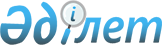 Об определении мер социальной поддержки специалистам в области здравоохранения, образования, социального обеспечения, культуры, спорта и агропромышленного комплекса, прибывшим для работы и проживания в сельские населенные пункты на 2016 год
					
			Утративший силу
			
			
		
					Решение Урджарского районного маслихата Восточно-Казахстанской области от 04 марта 2016 года № 41-486/V. Зарегистрировано Департаментом юстиции Восточно-Казахстанской области 28 марта 2016 года № 4448. Утратило силу - решением Урджарского районного маслихата Восточно-Казахстанской области от 24 марта 2017 года № 11-114/VI      Сноска. Утратило силу - решением Урджарского районного маслихата Восточно-Казахстанской области от 24.03.2017 № 11-114/VI (вводится в действие по истечении десяти календарных дней после дня его первого официального опубликования).

      Примечание РЦПИ.

      В тексте документа сохранена пунктуация и орфография оригинала.

      В соответствии со статьей 6 Закона Республики Казахстан от 23 января 2001 года "О местном государственном управлении и самоуправлении в Республике Казахстан", пунктом 8 статьи 18 Закона Республики Казахстан от 8 июля 2005 года "О государственном регулировании развития агропромышленного комплекса и сельских территорий", пунктом 2 постановления Правительства Республики Казахстан "Об определении размеров предоставления мер социальной поддержки специалистам в области здравоохранения, образования, социального обеспечения, культуры, спорта и агропромышленного комплекса, прибывшим для работы и проживания в сельские населенные пункты" от 18 февраля 2009 года № 183 Урджарский районный маслихат РЕШИЛ:

      1. Определить нижеследующие меры социальной поддержки специалистам в области здравоохранения, образования, социального обеспечения, культуры, спорта и агропромышленного комплекса, прибывшим для работы и проживания в сельские населенные пункты на 2016 год в размере:

      1) подъемное пособие в сумме, равной семидесятикратному месячному расчетному показателю;

      2) социальную поддержку для приобретения или строительства жилья - бюджетный кредит в сумме, не превышающей одну тысячу пятисоткратного размера месячного расчетного показателя.

      2. Признать утратившим силу решение № 31-352/V от 13 марта 2015 года "О предоставлении мер социальной поддержки специалистам в области здравоохранения, образования, социального обеспечения, культуры, спорта и агропромышленного комплекса, прибывшим для работы и проживания в сельские населенные пункты на 2015 год " (зарегистрировано в Реестре государственной регистрации нормативных правовых актов за № 3836, опубликовано в газете "Уақыт тынысы\Пульс времени" от 27 апреля 2015 года № 57-58).

      3. Настоящее решение вводится в действие по истечении десяти календарных дней после дня его первого официального опубликования.


					© 2012. РГП на ПХВ «Институт законодательства и правовой информации Республики Казахстан» Министерства юстиции Республики Казахстан
				
      Председатель сессии

Т.Омаров

      секретарь Урджарского

      районного маслихата

М.Бытымбаев
